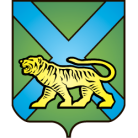 ТЕРРИТОРИАЛЬНАЯ ИЗБИРАТЕЛЬНАЯ КОМИССИЯ
ГОРОДА УССУРИЙСКАРЕШЕНИЕг. Уссурийск
О назначении Н.С. Черныхчленом участковой избирательной комиссии с правом решающего голосаизбирательного участка № 3812На основании решения территориальной избирательной комиссии города Уссурийска от 19 февраля № 66/520 «Об освобождении Е.М. Пак от обязанностей члена участковой избирательной комиссии с правом решающего голоса  избирательного участка № 3812», в соответствии с частью 7 статьи 28 Федерального закона «Об основных гарантиях избирательных прав и права на участие в референдуме граждан Российской Федерации», частью 8 статьи 31 Избирательного кодекса Приморского края, решением Избирательной комиссии Приморского края от 05 февраля 2018 года № 54/549 «О кандидатурах, дополнительно зачисленных в резерв составов участковых комиссий Приморского края избирательных участков  с № 3801 по № 3831, с № 2880 по № 2899, группы с № 2801 по № 2869» территориальная избирательная комиссия города УссурийскаРЕШИЛА:1. Назначить членом участковой избирательной комиссии с правом решающего голоса избирательного участка № 3812 Черных Наталью Сергеевну, 22.11.1983 года рождения, образование высшее, химика ФГБУ «Приморская межобластная ветеринарная лаборатория»; кандидатура предложена собранием избирателей по месту работы: ФГБУ «Приморская межобластная ветеринарная лаборатория».2. Направить настоящее решение в участковую избирательную комиссию избирательного участка № 3812 для сведения и ознакомления Черных Н.С.3. Выдать члену участковой избирательной комиссии с правом решающего голоса избирательного участка № 3812 Черных Н.С. удостоверение установленного образца.Разместить настоящее решение на официальном сайте администрации Уссурийского городского округа в разделе «Территориальная избирательная комиссия города Уссурийска» в информационно-телекоммуникационной сети «Интернет».Председатель комиссии	                                  	             О.М. МихайловаСекретарь комиссии					                             С.В. Хамайко19 февраля 2018 года                         № 66/521